mn=cHKupní smlouvaS. Odběratelkrajská správa a údržba silnic Vysočiny, i příspěvková organizacei(q ^Nezapsaná v OR“Sídlo: Kosovská 1122/16, 586 01 Jihlava IČ:	00090450	DIČ: CZ00090450Odpovědná osoba: Ing. Radovan Necid - ředitel Kontaktní osoba: Ing. Dalibor Tomšů Tel.: 567 117 185	Mobil: 602 399 393e-mail:	tomsu.d@ksusv.czDodavatel MITECH s.r.o.Zapsaná v OR vedeném KS Brno. C 36179 Sídlo: Žižkova 1683/13, 586 01 Jihlava IČ: 25588265 DIČ: CZ25588265 Odp. osoba: Rostislav Hošek - jednatel Kontaktní osoba: Monika Slancová Tel: 567 304 244 Mobil: 606 156 414 e-mail: slancova@mitech.czPředmět smlouvyDodavatel se zavazuje odevzdat odběrateli v této kupní smlouvě specifikované zboží, umožnit mu nabýt vlastnické právo ke zboží a poskytnout mu služby související s koupí za ujednaných podmínek a kupující se zavazuje, že zboží převezme a zaplatí za ně a za poskytnuté služby prodávajícímu ujednanou kupní cenu.Specifikace zboží a cenové a platební podmínkyZvláštní ujednání1/ Dodavatel garantuje servisní zásah do 48 hodin od nahlášení odběratelem. Servis je garantován po dobu 5 let od dodávky zařízení.2/ Dodavatel garantuje dodávky papíru a barevných náplní pro plotr po dobu 5 let.3/ Dodavatel bere na vědomí a souhlasí s uveřejněním této smlouvy v plném rozsahu na internetovém profilu odběratele v souladu se zákonem o zadávání veřejných zakázek.4/ Dodavatel výslovně souhlasí se zveřejněním celého textu této smlouvy včetně podpisů v informačním systému veřejné správy - Registru smluv. Tato smlouva nabývá účinnosti dnem uveřejnění v informačním systému veřejné správy - Registru smluv. Zákonnou povinnost dle § 5 odst. 2 zákona č. 340/2015 Sb., v platném znění (zákon o registru smluv) splní odběratel.5/ Přílohou kupní smlouvy je Nabídka na veřejnou zakázku malého rozsahu Plotter KSÚSV 2019 ze dne 15.11.2019.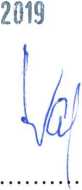 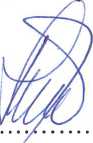 Obchodní podmínky KUPNÍ SMLOUVYObecná ustanoveníTyto obchodní podmínky (dále jen “OP") upravují smluvní vztahy mezi obchodní společností MITECH s. r.o. se sídlem Žižkova 1683/13, 586 01 Jihlava, IČ 25588265 (dále jen "dodavatel") a odběratelem ze SMLOUVY KUPNÍ (dále jen "smlouva"), ke které jsou připojeny.Práva a povinnosti stran při plnění závazků vzniklých ze smlouvy se řídí obsahem smlouvy, OP a dalšími přílohami a dokumenty, na které se smlouva nebo OP odvolávají.Strany prohlašují, že OP v tomto znění obdržely a s těmito se seznámily před podpisem smlouvy.Výhrada vlastnického právaStrany tímto v souladu s ustanovením § 2132 a následujících zákona č. 89/2012 Sb., občanský zákoník, ujednávají výhradu vlastnického práva, na základě které si dodavatel vyhrazuje trvání vlastnického práva k předmětu smlouvy až do úplného zaplacení ujednané kupní ceny odběratelem.Nebezpečí škody na předmětu smlouvy však přechází na odběratele již jeho převzetím.Práva a povinnosti dodavateleDodavatel se zavazuje, že odběrateli předá poskytované zařízení s příslušenstvím, softwarové aplikace či řešení vč, dohodnutých implementačních nákladů (dále jen předmět smlouvy) do užívání v řádném stavu. Při předání předmětu smlouvy odběrateli dodavatel sepíše protokol o instalaci a zaškolení, ve kterém se mimo jiné uvede identifikace předmětu smlouvy (výrobním číslem, licenčním číslem apod.) a případně počáteční stav jeho počítadel.Dodavatel si vyhrazuje právo na změnu ujednaného termínu předání předmětu smlouvy jeho prodloužením z důvodu nedostupnosti zboží či kapacit. V takovém případě není dodavatel v prodlení se plněním svého závazku.Dodavatel neodpovídá za škodu ani ušlý zisk vzniklé odběrateli nedodržením ujednaného termínu dodání předmětu smlouvy z důvodu cizího zavinění, živelných událostí, nehod nebo jiných objektivních překážek, které dodavatel nezavinil. Dodavatel je povinen bez zbytečného odkladu informovat odběratele o vzniku takové překážky a odběratel je povinen akceptovat prodloužení termínu dodávky a dopravy o dobu trvání překážky až do jejího odstranění. V takovém případě není dodavatel v prodlení se splněním svého závazku.Provádí-li instalaci předmětu smlouvy třetí osoba, pak dodavatel nenese odpovědnost za chyby, vady způsobené třetí osobou.Dodavatel poskytuje odběrateli záruku na předmět smlouvy v souladu se zákonnými záručními podmínkami, není-li ve smlouvě dohodnuto jinak.Práva a povinnosti odběrateleOdběratel se zavazuje a odpovídá plně za zajištění odpovídajících prostor k provozu předmětu smlouvy. Před instalací předmětu smlouvy je odběratel povinen na svůj náklad zařídit úpravy nutné pro správné zapojeni a provoz předmětu smlouvy (např. elektrické a telefaxové zásuvky) v souladu s platnými ČSN a technickými podmínkami dodavatele. Škody vzniklé nesplněním této povinnosti jdou plně k tíži odběratele.Odběratel se zavazuje převzít předmět smlouvy od dodavatele na smluveném místě a ve smluveném termínu. Zjevnou porušenost nebo neúplnost dodaného předmětu smlouvy je odběratel povinen ihned po jeho převzetí oznámit písemně dodavateli (vyznačit do dodacího listu, sepsat o ní zápis s pracovníkem přepravce), jinak je dodávka považována za bezvadnou. Samotné fyzické převzetí předmětu smlouvy odběratelem má stejné účinky jako sepsání takového protokolu. Převzetím předmětu smlouvy přechází na odběratele odpovědnost za škody vzniklé na předmětu smlouvy vč. porušení autorských práv k software a v případě jejich vzniku je povinen uhradit vzniklou škodu dodavateli a dalším poškozeným.Odběratel se zavazuje do okamžiku úplného uhrazení kupní ceny předmět smlouvy užívat jako řádný hospodář v souladu s návodem k obsluze a na své náklady jej udržovat v dobrém stavu. V případě nutnosti (např. porucha, která nelze odstranit běžnou údržbou) je povinen neprodleně požádat o zásah na předmětu smlouvy dodavatele nebo jím pověřený servis. Odběratel není oprávněn do okamžiku úplného uhrazení kupní ceny předmět smlouvy prodat, zastavit, pronajmout či jinak předat do užívání třetí osobě bez předchozího písemného souhlasu dodavatele.Odběratel se zavazuje do okamžiku úplného uhrazení kupní ceny přemisťovat předmět smlouvy pouze po předchozím písemném souhlasu dodavatele a pouze v součinnosti s pracovníkem dodavatele.Odběratel se zavazuje do okamžiku úplného uhrazení kupní ceny umožnit pracovníkům dodavatele přístup k předmětu smlouvy za účelem ověření jeho technického stavu.Převzetím předmětu smlouvy se Odběratel stává odpovědným za škody vzniklé na předmětu smlouvy:krádeží předmětu smlouvy nebo jeho části,neodborným zacházením (v rozporu s návodem k obsluze),používáním jiného než dodavatelem poskytnutého spotřebního materiálu,používáním jiného než originálního nebo doporučeného papim nebo médií,živelnou pohromou,způsobené třetí osobou, které odběratel umožnil přístup k předmětu smlouvy.Veškeré náklady spojené s odstraněním takto vzniklých škod jdou k tíži Odběratele, přičemž důsledky škodné události nezbavují odběratele povinnosti hradit ujednané platby. Odběratel se může zprostit této odpovědnosti pouze pokud pojišťovna uhradí vzniklou škodu Dodavateli na základě jím uzavřeného pojištění. Odběratel se zavazuje zabezpečit předmět smlouvy proti odcizení a zničení. Odběratel odpovídá objektivně za škody způsobené ztrátou, zničením a poškozením předmětu smlouvy v důsledku provádění vlastní činnosti bez ohledu na zavinění. Dodavatel je oprávněn kdykoli při zjevném poškození předmětu smlouvy, snížení jeho užitných vlastností nad rámec obvyklého provozního opotřebení zejména v důsledku nesprávné obsluhy, materiálů nedodaných dodavatelem, vnějšího násilí apod., požadovat náhradu nákladů na uvedení předmětu smlouvy do náležitého bezvadného stavu.Cena a platební podmínkyCenaUjednanou kupní cenou se rozumí ceny franco sklad dodavatele včetně celních poplatků.Náklady na dopravu předmětu smlouvy (k odběrateli a od dodavatele), stěhování a za instalaci (deinstalaci) předmětu smlouvy, příp. další služby, nejsou zahrnuty v dohodnuté ceně. Odběratel je povinen uhradit cenu těchto služeb dle platného ceníku dodavatele, není-li ve smlouvě dohodnuto jinakDodavatel je oprávněn účtovat k ceně právními předpisy stanovené poplatky (např. poplatek za recyklaci elektrotechnického odpadu, autorský poplatek) a daně. Dodavatel je následně povinen zajistit těmito předpisy stanovené povinnosti (např. recyklaci elektrotechnického odpadu).Při podpisu smlouvy se odběratel zavazuje uhradit zálohu, jejíž výše je uvedena ve smlouvě.Platební podmínkyOdběratel je povinen hradit dohodnuté splátky/celou kupní cenu včas a v plné výši, a to i v případě poškození, zničení či odcizení předmětu smlouvy po jeho dodání.Odběratel je povinen poukazovat splátky a jiné platby tak, aby v den splatnosti byly k dispozici na účtu dodavatele. Bankovní spojení je uvedeno ve smlouvě. Odběratel je povinen platby identifikovat variabilním symbolem, který je na daňovém dokladu (splátkovém kalendáři či faktuře). Odběratel není oprávněn platby pozastavovat, snižovat či započítávat. Neurěí-li odběratel při plnění, na který dluh plní, má dodavatel právo určit dluh, na který plněni započte.Smluvní strany se dohodly, že částka je splatná ve lhůtě do 10 dnů od data vystavení faktury, pokud se strany nedohodnou písemně jinak.Prodlení a jeho důsledkyProdlení s úhradou jakékoli platby se považuje za závažné porušení smlouvy.Odběratel je povinen neodkladně dodavateli oznámit každou skutečnost, která by mohla ohrozit jeho schopnost plnit závazky z této smlouvy (konkurs, vyrovnání, likvidace atd.).Pro případ prodlení s úhradou jakékoli platby sjednávají strany úroky z prodlení ve výši 0,5 %o dlužné částky za každý i započatý den prodlení. Úroky jsou splatné v době do 10 kalendářních dnů od doručení výzvy k jejich úhradě.Dodavatel má při prodlení odběratele s úhradou jakékoli platby rovněž právo na úhradu minimální výše nákladů spojených s uplatněním každé pohledávky ve výši 1200,- Kč za každý úkon. Úkonem se rozumí zejména písemný (listinná nebo elektronická podoba), telefonický, telegrafický, prostřednictvím veřejné datové sítě nebo jiný kontakt s odběratelem, Překročí-li výše nákladů spojených s uplatněním pohledávky částku 1200,- Kč za úkon, má dodavatel právo na úhradu nákladů v plné výši.Dodavatel má právo na náhradu škody způsobené prodlením odběratele se splněním peněžitého závazku ze smlouvy.Pro případ odebrání zařízení odběrateli v důsledku vážného porušení podmínek smlouvy se odběratel zavazuje uhradit náklady na odvoz zařízení, které se stanoví paušálně ve výši 5.000,- Kč.Vznik, trvání a zánik smlouvySmlouvaje uzavřena dnem jejího podpisu všemi stranami.Smlouva zanikne splněním všech závazků, které z ní vzniknou.Dodavatel má právo odstoupit od smlouvy v případě, že odběratel:je v prodlení s úhradou jakékoli platby více jak 20 dnů po splatnostizávažným způsobem nebo opakovaně porušuje ustanovení smlouvy nebo těchto OP,při uzavírání smlouvy vědomě uvedl nepravdivé údaje o skutečnostech rozhodných pro její uzavřenía v případě, že dojde ke zničení nebo odcizení předmětu smlouvy.Dodavatel a odběratel tímto ujednávají pro případ:zániku kupní smlouvy odstoupením ze strany dodavatele z jakéhokoli důvodu porušení kupní smlouvy odběratelem, jak jsou tyto vymezeny pod bodem 6.3 tohoto článku, nebozániku kupní smlouvy jinak než odstoupením ze strany dodavatele z důvodu jakéhokoli porušení kupní smlouvy odběratelem, právo dodavatele na úhradu smluvní pokuty odběratelem ve výši rovnající se 1/24 z ujednané kupní ceny násobené počtem započatých měsíců od předání předmětu kupní smlouvy do zániku kupní smlouvy, minimálně však 5 000,- Kč. Smluvní pokuta je splatná v době do 10 kalendářních dnů od doručení výzvy k její úhradě.Závěrečná ustanoveníTato smlouva a právní vztahy jí založené se řídí právním řádem České republiky. Na otázky touto smlouvou výslovně neupravené se použijí ustanovení zákona č. 89/2012 Sb., občanský zákoník.Případné změny či doplňky smlouvy včetně OP musí mít pisemnou formu a být podepsány k tomu pověřeným zástupcem dodavatele a odběratele.V případě, že některé ustanovení smlouvy nebo OP je nebo se stane neúčinné, zůstávají ostatní ujednání účinná. V takovém případě se strany zavazují nahradit neúčinné ustanovení ustanovením jiným, účinným, které svým obsahem a smyslem bude odpovídat nejlépe obsahu a smyslu ustanovení původního, neúčinného.Smluvní strany se dohodly, že pro doručování písemností jsou rozhodné jejich adresy uvedené ve smlouvě. Strany si ujednaly, že písemnost se považuje za doručenou třetí pracovní den po jejím podání k poštovní přepravě.Strany jsou povinny zachovávat mlčenlivost o obsahu smlouvy, OP a dalších příloh a o důvěrných údajích nebo sděleních poskytnutých při jednáních o uzavření smlouvy nebo po jejím uzavřeni, a to i po zániku smlouvy do doby, než se takové údaje nebo sdělení stanou veřejnými. Porušení povinnosti mlčenlivosti zakládá právo na náhradu škody, případně právo na vydání získaného obohacení.Nabídka na veřejnou zakázku malého rozsahu
Plotter KSÚSV 2019Nabídka je zpracována na základě výzvy k podání nabídky ze dne 7.11.2019. Evidenční číslo VZ: ZMR-DO-42-2019Obsah nabídkyPožadavky	2Navrhované řešení	2Nabízená zařízení	3Canon imagePROGRAF PRO-6100S	3Cenová nabídka	4Canon imagePROGRAF PRO-6100S	4Cena inkoustových náplní	4Dodací a záruční podmínky	4Závěr	41. PožadavkyPřímý nákup velkoformátové tiskárny.Požadované parametry zařízení:šířka tisku 60 palcůzásobník papíru 2 rolerozlišení tisku 2 400 dpiminimálně 8 barevethernetové rozhranígarantovaný servis po dobu 5 letzajištění dodávek spotřebního materiálu po dobu 5 let2. Navrhované řešeníNavrhovaným řešením je nákup zařízení Canon imagePROGRAF PRO-6100S, které splňuje požadavky. Jedná se o velmi kvalitní a komfortní zařízení s pohodlným a intuitivním ovládáním.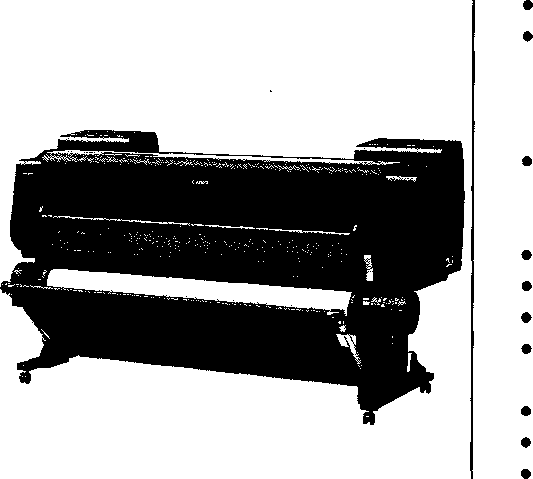 Cenová nabídka 4.1. Canon imagePROGRAF PRO-6100SNabídková cena obsahuje dodávku plotru do místa plnění, včetně instalace, zprovoznění a prvotní vybavení spotřebním materiálem, včetně zaškolení 2 zaměstnanců zadavatele v rozsahu tří hodin v místě dodávky.4.2. Cena spotřebního materiáluVšechny uvedené ceny jsou bez DPH, DPH je 21%.Dodací a záruční podmínkyDodací lhůta: 15 dnů od podpisu kupní smlouvy.Záruční doba: 12 měsícůGarantovaný servis v pracovní dny do 48 hodin od nahlášení závady po dobu 5 let. Dodávky spotřebního materiálu garantujeme rovněž po dobu 5 let.ZávěrV případě, že budete potřebovat jakékoliv doplňující informace k nabídce, technickým parametrům a možnostem, nebo jakékoliv jiné, neváhejte se na mne s důvěrou obrátit.Platnost nabídky je do 15.12.2019.Těším se na dobrou spolupráci s Vaší firmou.S pozdravemMonika Slancová tel.: 606 156 414 email: slancova@mitech.cz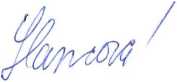 ©M i l c C H s.r.o.Žižkova 1683/13, 586 01 Jihlava
IČ: 255 88 265 DIČ: CZ25588265MnožstvíOznačení zbožíOznačení zbožíCena1Canon imagePROGRAF PRO-6100SCanon imagePROGRAF PRO-6100S142 900,00Cena zahrnuje dodávku stroje, jeho instalaci a zaškolení 2 osob v délce 3 hodinCena zahrnuje dodávku stroje, jeho instalaci a zaškolení 2 osob v délce 3 hodinUvedené ceny platí do: 15.12.2019 Termín dodání: 15 dnů od podpisu smlouvy Platební podmínky: faktura - splatnost 30 dní Záruční doba: 12 měsícůUvedené ceny platí do: 15.12.2019 Termín dodání: 15 dnů od podpisu smlouvy Platební podmínky: faktura - splatnost 30 dní Záruční doba: 12 měsícůCena zboží bez DPH142 900,00Uvedené ceny platí do: 15.12.2019 Termín dodání: 15 dnů od podpisu smlouvy Platební podmínky: faktura - splatnost 30 dní Záruční doba: 12 měsícůUvedené ceny platí do: 15.12.2019 Termín dodání: 15 dnů od podpisu smlouvy Platební podmínky: faktura - splatnost 30 dní Záruční doba: 12 měsícůNáklady instalace, zaškolení0,00Uvedené ceny platí do: 15.12.2019 Termín dodání: 15 dnů od podpisu smlouvy Platební podmínky: faktura - splatnost 30 dní Záruční doba: 12 měsícůUvedené ceny platí do: 15.12.2019 Termín dodání: 15 dnů od podpisu smlouvy Platební podmínky: faktura - splatnost 30 dní Záruční doba: 12 měsícůNáklady dopravy0,00Uvedené ceny platí do: 15.12.2019 Termín dodání: 15 dnů od podpisu smlouvy Platební podmínky: faktura - splatnost 30 dní Záruční doba: 12 měsícůUvedené ceny platí do: 15.12.2019 Termín dodání: 15 dnů od podpisu smlouvy Platební podmínky: faktura - splatnost 30 dní Záruční doba: 12 měsícůCena bez DPH celkem142 900,00Uvedené ceny platí do: 15.12.2019 Termín dodání: 15 dnů od podpisu smlouvy Platební podmínky: faktura - splatnost 30 dní Záruční doba: 12 měsícůUvedené ceny platí do: 15.12.2019 Termín dodání: 15 dnů od podpisu smlouvy Platební podmínky: faktura - splatnost 30 dní Záruční doba: 12 měsícůDPH 21%30 009,00Uvedené ceny platí do: 15.12.2019 Termín dodání: 15 dnů od podpisu smlouvy Platební podmínky: faktura - splatnost 30 dní Záruční doba: 12 měsícůUvedené ceny platí do: 15.12.2019 Termín dodání: 15 dnů od podpisu smlouvy Platební podmínky: faktura - splatnost 30 dní Záruční doba: 12 měsícůCena vč. DPH172 909,00Nabídka pro zákazníkaKrajská správa a údržba silnic Vysočiny,příspěvková organizaceKosovská 16586 01 JihlavaCartridge PFI-1300 - 330 ml3 290,00 / kusCartridge PFI-1700 - 700 ml5 750,00 / kusTisková hlava PF-1010 900,00